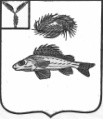 АДМИНИСТРАЦИЯДЕКАБРИСТСКОГО МУНИЦИПАЛЬНОГО ОБРАЗОВАНИЯЕРШОВСКОГО РАЙОНА САРАТОВСКОЙ ОБЛАСТИПОСТАНОВЛЕНИЕ   от 21.04.2021 г.								     	      № 15«Об утверждении Плана  мероприятий по экологическому воспитанию населения и формированию экологической культурыв области обращения с твердыми коммунальными отходами на территории Декабристского муниципального образования»            В целях повышения уровня экологического образования населения,  воспитания подрастающего поколения, улучшения состояния окружающей среды,  в соответствии с Федеральным законом от 24 июня 1998 г. N 89-ФЗ
"Об отходах производства и потребления"; Федеральным законом №131-ФЗ от  06.10.2003г. «Об общих принципах организации местного самоуправления в Российской Федерации», руководствуясь Уставом Декабристского муниципального образования, администрация Декабристского муниципального образования ПОСТАНОВЛЯЕТ:1.  Утвердить План мероприятий по экологическому воспитанию населения и формированию экологической культуры в области обращения с твердыми коммунальными отходами на территории Декабристского муниципального образования согласно приложения.2. Разместить данное постановление на официальном Ершовского муниципального района.3.  Контроль над исполнением настоящего постановления оставляю за собой. Глава Декабристского муниципального образования                                              М.А. Полещук           Приложениек постановлению администрацииДекабристского муниципального образования 
 №15 от 21.04.2021 г. 
ПЛАНмероприятий по экологическому воспитанию населения и формированию экологической культуры в области обращения с твердыми коммунальными отходами на территории Декабристского муниципального образования№ п/пНаименование мероприятияСрокисполненияОтветственныелица за исполнение мероприятий1. Информационная работа1. Информационная работа1. Информационная работа1. Информационная работа1.1Информирование населения о реализации  новой системы обращения с твердыми коммунальными отходами (ТКО) на территории поселенияИнформирование населения об организациях, осуществляющих деятельность по обращению с отходамиЕжегодно в 1 кварталадминистрация  Декабристского муниципального образования1.2Проведение информационной работы с населением и   организациями (независимо от их организационно - правовых форм) по заключению договоров  с региональным оператором по обращению с ТКОпостоянноСпециалист администрации Декабристского муниципального образования1.3Проведение   информационно-разъяснительной работы  среди населения по вопросам проведения благоустройства, озеленения, соблюдения Правил благоустройства  Декабристского муниципального образования, об административной ответственности по захламлению территорий, о мерах противопожарной безопасности.постоянноадминистрация Декабристского муниципального образования2. Мероприятия,направленные на повышение экологического воспитания и формирования экологической культуры населения в сфере обращенияс твердыми коммунальными отходами2. Мероприятия,направленные на повышение экологического воспитания и формирования экологической культуры населения в сфере обращенияс твердыми коммунальными отходами2. Мероприятия,направленные на повышение экологического воспитания и формирования экологической культуры населения в сфере обращенияс твердыми коммунальными отходами2. Мероприятия,направленные на повышение экологического воспитания и формирования экологической культуры населения в сфере обращенияс твердыми коммунальными отходами2.1Сходы, собрания  граждан по вопросам соблюдения Правил  благоустройства,  обеспечение чистоты и порядка  на территории  поселения, соблюдения мер пожарной безопасностив течение годаАдминистрация Декабристского МО;Совет Декабристского МО2.2Активизация распространения экологических знаний среди населения, в том числе через средства массовой информации, социальные сети в сети Интернет.в течение годаАдминистрация Декабристского МО;Совет Декабристского МО2.3Изготовление и распространение просвещенческих материалов (брошюр, листовок, плакатов, видеофильмов, презентаций и др.) на экологическую тематику.в течение годаАдминистрация Декабристского МО;МОУ СОШ п. Целинный, МОУ СОШ п. Рефлектор (по согласованию)2.4Проведение акций, конкурсов рисунков, викторин, классных часов  и уроков экологической направленности среди учащихся.в течение годаМОУ СОШ п. Целинный, МОУ СОШп. Рефлектор (по согласованию;Сельская библиотека п. Целинный (по согласованию)Декабристский СДК (по согласованию)2.5Проведение экологического субботника «Зеленая весна», оформление клумб, цветников, побелка деревьев.май-июньАдминистрация Декабристского МО, волонтеры, жители поселения2.6Участие в  смотре-конкурсе на лучшее содержание и благоустройство территорий среди городских и сельских поселений.августАдминистрация Декабристского муниципального образования